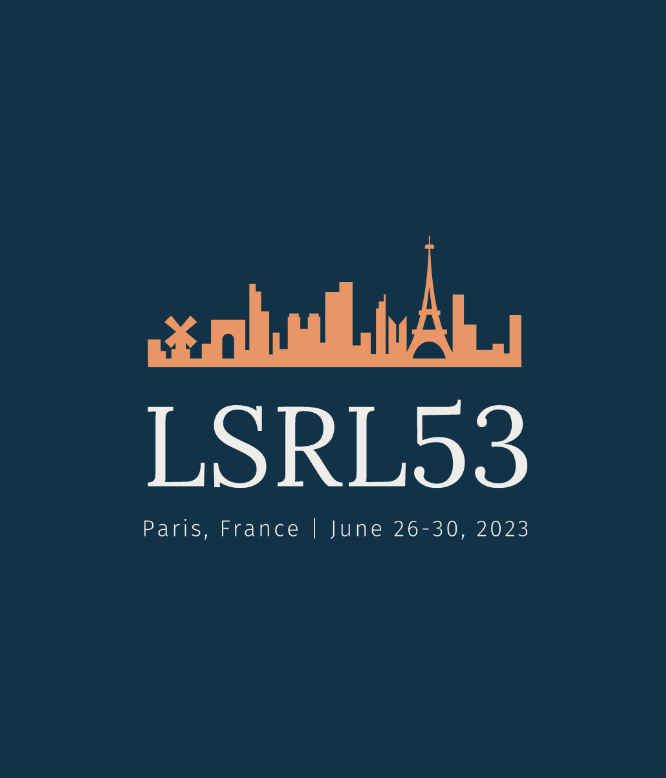 REGISTRATION FORMWORKSHOPSPLEASE FILL IN AND CHECK THE CORRESPONDING BOXYOUR FULL NAME:YOUR AFFILIATION:YOUR EMAIL:PLEASE SEND THE COMPLETED FORM TO: lsrl53-contact@sciencesconf.org, ioana@limsi.fr, ioana.chitoran@u-paris.fr REGISTRATIONFREE OF CHARGEARE YOU PLANNING TO ATTEND?ARE YOU PLANNING TO ATTEND?REGISTRATIONFREE OF CHARGEYES NOW1 Romance languages in a rapidly changing world, June 26*W2 Phonetics and phonology – Romance and beyond, June 30**